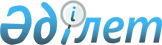 О внесении изменений и дополнений в решение маслихата от 12 декабря 2012 года № 56 "О бюджете Аулиекольского района на 2013-2015 годы"Решение маслихата Аулиекольского района Костанайской области от 12 июля 2013 года № 85. Зарегистрировано Департаментом юстиции Костанайской области 19 июля 2013 года № 4185

      Аулиекольский районный маслихат РЕШИЛ:



      1. Внести в решение маслихата от 12 декабря 2012 года № 56 "О бюджете Аулиекольского района на 2013 - 2015 годы" (зарегистрировано в Реестре государственной регистрации нормативных правовых актов за номером 3945, опубликовано 3 января 2013 года в газете "Әулиекөл") следующие изменения и дополнения:



      пункт 1 указанного решения изложить в новой редакции:

      "1. Утвердить бюджет района на 2013-2015 годы согласно приложениям 1, 2 и 3 соответственно, в том числе на 2013 год в следующих объемах:

      1) доходы – 4732797,6 тысяч тенге, в том числе по:

      налоговым поступлениям – 734871,0 тысяча тенге;

      неналоговым поступлениям – 7500,0 тысяч тенге;

      поступлениям от продажи основного капитала – 15433,0 тысячи тенге;

      поступлениям трансфертов – 3974993,6 тысяч тенге;

      2) затраты – 4783810,5 тысяч тенге;

      3) чистое бюджетное кредитование – 32815,0 тысяч тенге, в том числе погашение бюджетных кредитов – 6133,0 тысячи тенге;

      4) сальдо по операциям с финансовыми активами – 0 тысяч тенге;

      5) дефицит (профицит) бюджета – -83827,9 тысяч тенге;

      6) финансирование дефицита (использование профицита) бюджета – 83827,9 тысяч тенге.";



      подпункты 1), 5), 6) пункта 3 указанного решения изложить в новой редакции:

      "1) на проведение противоэпизоотических мероприятий в сумме 54619,6 тысяч тенге;

      5) на реализацию Государственной программы развития образования в Республики Казахстан на 2011-2020 годы в сумме 17948,0 тысяч тенге, в том числе:

      на оснащение учебным оборудованием кабинетов физики, химии, биологии в государственных учреждениях основного среднего и общего среднего образования в сумме 16388,0 тысяч тенге;

      на обеспечение оборудованием, программным обеспечением детей-инвалидов, обучающихся на дому в сумме 1560,0 тысяч тенге;

      6) на ежемесячные выплаты денежных средств опекунам (попечителям) на содержание ребенка-сироты (детей-сирот), и ребенка (детей), оставшегося без попечения родителей в сумме 17414,0 тысяч тенге.";



      пункт 3 указанного решения дополнить подпунктом 9) следующего содержания:

      "9) на увеличение штатной численности местных исполнительных органов в сумме 10347,0 тысяч тенге.";



      подпункт 1) пункта 5 указанного решения изложить в новой редакции:

      "1) на строительство и реконструкцию объектов образования в сумме 784102,0 тысячи тенге.";



      пункт 5 указанного решения дополнить подпунктом 5) следующего содержания:

      "5) на развитие транспортной инфраструктуры в сумме 11000,0 тысяч тенге.";



      приложения 1 и 5 указанного решения изложить в новой редакции согласно приложениям 1 и 2 к настоящему решению.



      2. Настоящее решение вводится в действие с 1 января 2013 года.      Председатель

      внеочередной сессии                        Д. Койшибаев      Секретарь

      районного маслихата                        А. Бондаренко      СОГЛАСОВАНО:      Заместитель руководителя государственного

      учреждения "Отдел экономики

      и бюджетного планирования акимата

      Аулиекольского района"

      ____________________ А.Ж. Жигитова

Приложение 1          

к решению маслихата      

от 12 июля 2013 года № 85   Приложение 1          

к решению маслихата       

от 12 декабря 2012 года № 56   Бюджет Аулиекольского района на 2013 год

Приложение 2         

к решению маслихата     

от 12 июля 2013 года № 85  Приложение 5         

к решению маслихата     

от 12 декабря 2012 года № 56   Перечень бюджетных программ каждого района в городе,

города районного значения, поселка, аула (села), аульного

(сельского) округа на 2013 год
					© 2012. РГП на ПХВ «Институт законодательства и правовой информации Республики Казахстан» Министерства юстиции Республики Казахстан
				КатегорияКатегорияКатегорияКатегорияКатегорияСумма,

тысяч

тенгеКлассКлассКлассКлассСумма,

тысяч

тенгеПодклассПодклассПодклассСумма,

тысяч

тенгеНаименованиеСумма,

тысяч

тенгеI. Доходы4732797,61Налоговые поступления734871,001Подоходный налог338304,02Индивидуальный подоходный налог338304,003Социальный налог266927,01Социальный налог266927,004Налоги на собственность109524,01Налоги на имущество58427,03Земельный налог7090,04Налог на транспортные средства41611,05Единый земельный налог2396,005Внутренние налоги на товары, работы

и услуги14420,02Акцизы4260,03Поступления за использование

природных и других ресурсов2900,04Сборы за ведение предпринимательской

и профессиональной деятельности7260,008Обязательные платежи, взимаемые

за совершение юридически значимых

действий и (или) выдачу документов

уполномоченными на то

государственными органами

или должностными лицами5696,01Государственная пошлина5696,02Неналоговые поступления7500,001Доходы от государственной

собственности2000,05Доходы от аренды имущества,

находящегося в государственной

собственности2000,002Поступления от реализации товаров

(работ, услуг) государственными

учреждениями, финансируемыми

из государственного бюджета500,01Поступления от реализации товаров

(работ, услуг) государственными

учреждениями, финансируемыми

из государственного бюджета500,006Прочие неналоговые поступления5000,01Прочие неналоговые поступления5000,03Поступления от продажи основного

капитала15433,001Продажа государственного имущества,

закрепленного за государственными

учреждениями2200,01Продажа государственного имущества,

закрепленного за государственными

учреждениями2200,003Продажа земли и нематериальных

активов13233,01Продажа земли12121,02Продажа нематериальных активов1112,04Поступления трансфертов3974993,602Трансферты из вышестоящих органов

государственного управления3974993,62Трансферты из областного бюджета3974993,6Функциональная группаФункциональная группаФункциональная группаФункциональная группаФункциональная группаСумма,

тысяч

тенгеФункциональная подгруппаФункциональная подгруппаФункциональная подгруппаФункциональная подгруппаСумма,

тысяч

тенгеАдминистратор бюджетных программАдминистратор бюджетных программАдминистратор бюджетных программСумма,

тысяч

тенгеПрограммаПрограммаСумма,

тысяч

тенгеНаименованиеСумма,

тысяч

тенгеII. Затраты4783810,501Государственные услуги общего

характера253491,01Представительные, исполнительные

и другие органы, выполняющие общие

функции государственного управления222723,0112Аппарат маслихата района (города

областного значения)12789,0001Услуги по обеспечению деятельности

маслихата района (города областного

значения)12534,0003Капитальные расходы государственного

органа255,0122Аппарат акима района (города

областного значения)59909,0001Услуги по обеспечению деятельности

акима района (города областного

значения)58665,0003Капитальные расходы государственного

органа1244,0123Аппарат акима района в городе, города

районного значения, поселка, аула

(села), аульного (сельского) округа150025,0001Услуги по обеспечению деятельности

акима района в городе, города

районного значения, поселка, аула

(села), аульного (сельского) округа147350,0022Капитальные расходы государственного

органа2675,02Финансовая деятельность16656,0452Отдел финансов района (города

областного значения)16656,0001Услуги по реализации государственной

политики в области исполнения бюджета

района (города областного значения)

и управления коммунальной

собственностью района (города

областного значения)15206,0010Приватизация, управление коммунальным

имуществом, постприватизационная

деятельность и регулирование споров,

связанных с этим700,0011Учет, хранение, оценка и реализация

имущества, поступившего

в коммунальную собственность500,0018Капитальные расходы государственного

органа250,05Планирование и статистическая

деятельность14112,0453Отдел экономики и бюджетного

планирования района (города

областного значения)14112,0001Услуги по реализации государственной

политики в области формирования и

развития экономической политики,

системы государственного планирования

и управления района (города

областного значения)13882,0004Капитальные расходы государственного

органа230,002Оборона5737,01Военные нужды5537,0122Аппарат акима района (города

областного значения)5537,0005Мероприятия в рамках исполнения

всеобщей воинской обязанности5537,02Организация работы по чрезвычайным

ситуациям200,0122Аппарат акима района (города

областного значения)200,0006Предупреждение и ликвидация

чрезвычайных ситуаций масштаба

района (города областного значения)200,004Образование2692888,51Дошкольное воспитание и обучение168227,0464Отдел образования района (города

областного значения)168227,0009Обеспечение деятельности организаций

дошкольного воспитания и обучения130805,0040Реализация государственного

образовательного заказа в дошкольных

организациях образования37422,02Начальное, основное среднее и общее

среднее образование1648491,0123Аппарат акима района в городе, города

районного значения, поселка, аула

(села), аульного (сельского) округа2636,0005Организация бесплатного подвоза

учащихся до школы и обратно в аульной

(сельской) местности2636,0464Отдел образования района (города

областного значения)1645855,0003Общеообразовательное обучение1603361,0006Дополнительное образование для детей42494,09Прочие услуги в области образования876170,5464Отдел образования района (города

областного значения)92068,5001Услуги по реализации государственной

политики на местном уровне в области

образования13226,0005Приобретение и доставка учебников,

учебно-методических комплексов для

государственных учреждений

образования района (города областного

значения)19715,0015Ежемесячная выплата денежных средств

опекунам (попечителям) на содержание

ребенка-сироты (детей-сирот),

и ребенка (детей),оставшегося

без попечения родителей17414,0020Обеспечение оборудованием,

программным обеспечением

детей-инвалидов, обучающихся на дому1560,0067Капитальные расходы подведомственных

государственных учреждений

и организаций40153,5467Отдел строительства района (города

областного значения)784102,0037Строительство и реконструкция

объектов образования784102,006Социальная помощь и социальное

обеспечение155283,02Социальная помощь106706,0451Отдел занятости и социальных программ

района (города областного значения)106706,0002Программа занятости16000,0005Государственная адресная социальная

помощь8190,0006Оказание жилищной помощи8971,0007Социальная помощь отдельным

категориям нуждающихся граждан по

решениям местных представительных

органов19982,0010Материальное обеспечение

детей-инвалидов, воспитывающихся

и обучающихся на дому953,0014Оказание социальной помощи

нуждающимся гражданам на дому16165,0016Государственные пособия на детей

до 18 лет33832,0017Обеспечение нуждающихся инвалидов

обязательными гигиеническими

средствами и предоставление услуг

специалистами жестового языка,

индивидуальными помощниками

в соответствии с индивидуальной

программой реабилитации инвалида2613,09Прочие услуги в области социальной

помощи и социального обеспечения48577,0451Отдел занятости и социальных программ

района (города областного значения)48577,0001Услуги по реализации государственной

политики на местном уровне в области

обеспечения занятости и реализации

социальных программ для населения25448,0011Оплата услуг по зачислению, выплате и

доставке пособий и других социальных

выплат800,0021Капитальные расходы государственного

органа22329,007Жилищно-коммунальное хозяйство68538,01Жилищное хозяйство25465,0467Отдел строительства района (города

областного значения)25465,0003Проектирование, строительство и (или)

приобретение жилья коммунального

жилищного фонда21878,0004Проектирование, развитие,

обустройство и (или) приобретение

инженерно-коммуникационной

инфраструктуры3587,02Коммунальное хозяйство4973,0458Отдел жилищно-коммунального

хозяйства, пассажирского транспорта и

автомобильных дорог района (города

областного значения)4973,0012Функционирование системы

водоснабжения и водоотведения1000,0026Организация эксплуатации тепловых

сетей, находящихся в коммунальной

собственности районов (городов

областного значения)3973,03Благоустройство населенных пунктов38100,0123Аппарат акима района в городе, города

районного значения, поселка, аула

(села), аульного (сельского) округа28224,0008Освещение улиц населенных пунктов8359,0009Обеспечение санитарии населенных

пунктов6265,0010Содержание мест захоронений

и погребение безродных100,0011Благоустройство и озеленение

населенных пунктов13500,0458Отдел жилищно-коммунального

хозяйства, пассажирского транспорта

и автомобильных дорог района (города

областного значения)9876,0018Благоустройство и озеленение

населенных пунктов9876,008Культура, спорт, туризм

и информационное пространство131549,01Деятельность в области культуры38798,0455Отдел культуры и развития языков

района (города областного значения)38798,0003Поддержка культурно-досуговой работы38798,02Спорт12898,0465Отдел физической культуры и спорта

района (города областного значения)12898,0005Развитие массового спорта

и национальных видов спорта5920,0006Проведение спортивных соревнований на

районном (города областного значения)

уровне732,0007Подготовка и участие членов сборных

команд района (города областного

значения) по различным видам спорта

на областных спортивных соревнованиях6246,03Информационное пространство51168,0455Отдел культуры и развития языков

района (города областного значения)47968,0006Функционирование районных (городских)

библиотек41925,0007Развитие государственного языка

и других языков народа Казахстана6043,0456Отдел внутренней политики района

(города областного значения)3200,0002Услуги по проведению государственной

информационной политики через газеты

и журналы2800,0005Услуги по проведению государственной

информационной политики через

телерадиовещание400,09Прочие услуги по организации

культуры, спорта, туризма

и информационного пространства28685,0455Отдел культуры и развития языков

района (города областного значения)15390,0001Услуги по реализации государственной

политики на местном уровне в области

развития языков и культуры8379,0010Капитальные расходы государственного

органа1720,0032Капитальные расходы подведомственных

государственных учреждений

и организаций5291,0456Отдел внутренней политики района

(города областного значения)7333,0001Услуги по реализации государственной

политики на местном уровне в области

информации, укрепления

государственности и формирования

социального оптимизма граждан6933,0003Реализация мероприятий в сфере

молодежной политики400,0465Отдел физической культуры и спорта

района (города областного значения)5962,0001Услуги по реализации государственной

политики на местном уровне в сфере

физической культуры и спорта5752,0004Капитальные расходы государственного

органа210,009Топливно-энергетический комплекс

и недропользование1244712,09Прочие услуги в области

топливно-энергетического комплекса

и недропользования1244712,0467Отдел строительства района (города

областного значения)1244712,0009Развитие теплоэнергетической системы1244712,010Сельское, водное, лесное, рыбное

хозяйство, особоохраняемые природные

территории, охрана окружающей среды и

животного мира, земельные отношения90990,61Сельское хозяйство29157,0453Отдел экономики и бюджетного

планирования района (города

областного значения)7699,0099Реализация мер по оказанию социальной

поддержки специалистов7699,0462Отдел сельского хозяйства района

(города областного значения)13956,0001Услуги по реализации государственной

политики на местном уровне в сфере

сельского хозяйства13781,0006Капитальные расходы государственного

органа175,0473Отдел ветеринарии района (города

областного значения)7502,0001Услуги по реализации государственной

политики на местном уровне в сфере

ветеринарии6392,0003Капитальные расходы государственного

органа110,0007Организация отлова и уничтожения

бродячих собак и кошек1000,06Земельные отношения7214,0463Отдел земельных отношений района

(города областного значения)7214,0001Услуги по реализации государственной

политики в области регулирования

земельных отношений на территории

района (города областного значения)7214,09Прочие услуги в области сельского,

водного, лесного, рыбного хозяйства,

охраны окружающей среды и земельных

отношений54619,6473Отдел ветеринарии района (города

областного значения)54619,6011Проведение противоэпизоотических

мероприятий54619,611Промышленность, архитектурная,

градостроительная и строительная

деятельность13056,02Архитектурная, градостроительная

и строительная деятельность13056,0467Отдел строительства района (города

областного значения)6717,0001Услуги по реализации государственной

политики на местном уровне в области

строительства6717,0468Отдел архитектуры и

градостроительства района (города

областного значения)6339,0001Услуги по реализации государственной

политики в области архитектуры и

градостроительства на местном уровне6212,0004Капитальные расходы государственного

органа127,012Транспорт и коммуникации38800,01Автомобильный транспорт38800,0123Аппарат акима района в городе, города

районного значения, поселка, аула

(села), аульного (сельского) округа4000,0013Обеспечение функционирования

автомобильных дорог в городах

районного значения, поселках, аулах

(селах), аульных (сельских) округах4000,0458Отдел жилищно-коммунального

хозяйства, пассажирского транспорта

и автомобильных дорог района (города

областного значения)34800,0022Развитие транспортной инфраструктуры11000,0023Обеспечение функционирования

автомобильных дорог23800,013Прочие83874,03Поддержка предпринимательской

деятельности и защита конкуренции6893,0469Отдел предпринимательства района

(города областного значения)6893,0001Услуги по реализации государственной

политики на местном уровне в области

развития предпринимательства

и промышленности5633,0003Поддержка предпринимательской

деятельности1150,0004Капитальные расходы государственного

органа110,09Прочие76981,0123Аппарат акима района в городе, города

районного значения, поселка, аула

(села), аульного (сельского) округа36442,0040Реализация мер по содействию

экономическому развитию регионов в

рамках Программы "Развитие регионов"36442,0452Отдел финансов района (города

областного значения)28311,0012Резерв местного исполнительного

органа района (города областного

значения)28311,0458Отдел жилищно-коммунального

хозяйства, пассажирского транспорта

и автомобильных дорог района (города

областного значения)12228,0001Услуги по реализации государственной

политики на местном уровне в области

жилищно-коммунального хозяйства,

пассажирского транспорта

и автомобильных дорог7037,0067Капитальные расходы подведомственных

государственных учреждений

и организаций5191,015Трансферты4891,41Трансферты4891,4452Отдел финансов района (города

областного значения)4891,4006Возврат неиспользованных

(недоиспользованных) целевых

трансфертов2742,4024Целевые текущие трансферты

в вышестоящие бюджеты в связи

с передачей функций государственных

органов из нижестоящего уровня

государственного управления

в вышестоящий2149,0III. Чистое бюджетное кредитование32815,0Бюджетные кредиты38948,010Сельское, водное, лесное, рыбное

хозяйство, особо охраняемые природные

территории, охрана окружающей среды и

животного мира, земельные отношения38948,01Сельское хозяйство38948,0453Отдел экономики и бюджетного

планирования района (города

областного значения)38948,0006Бюджетные кредиты для реализации мер

социальной поддержки специалистов38948,05Погашение бюджетных кредитов6133,001Погашение бюджетных кредитов6133,01Погашение бюджетных кредитов,

выданных из государственного бюджета6133,013Погашение бюджетных кредитов,

выданных из местного бюджета

физическим лицам6133,0V. Дефицит (профицит) бюджета-83827,9VI. Финансирование дефицита

(использование профицита) бюджета83827,9Функциональная группаФункциональная группаФункциональная группаФункциональная группаФункциональная группаСумма,

тысяч

тенгеФункциональная подгруппаФункциональная подгруппаФункциональная подгруппаФункциональная подгруппаСумма,

тысяч

тенгеАдминистратор бюджетных программАдминистратор бюджетных программАдминистратор бюджетных программСумма,

тысяч

тенгеПрограммаПрограммаСумма,

тысяч

тенгеНаименованиеСумма,

тысяч

тенгеЗатраты221327,001Государственные услуги общего

характера150025,01Представительные, исполнительные

и другие органы, выполняющие общие

функции государственного управления150025,0123Аппарат акима района в городе,

города районного значения, поселка,

аула (села), аульного (сельского)

округа147350,0001Услуги по обеспечению деятельности

акима района в городе, города

районного значения, поселка, аула

(села), аульного (сельского) округа147350,0Аппарат акима села Аулиеколь14683,0Аппарат акима Аманкарагайского

сельского округа15149,0Аппарат акима Диевского сельского

округа8710,0Аппарат акима Казанбасского

сельского округа11105,0Аппарат акима села Косагал7269,0Аппарат акима поселка Кушмурун14749,0Аппарат акима Москалевского

сельского округа7540,0Аппарат акима Новонежинского

сельского округа10555,0Аппарат акима Новоселовского

сельского округа8776,0Аппарат акима Сулукольского

сельского округа7699,0Аппарат акима Тимофеевского

сельского округа8243,0Аппарат акима села имени

К. Тургумбаева6896,0Аппарат акима Черниговского

сельского округа8604,0Аппарат акима села Первомайское8482,0Аппарат акима Шагалинского сельского

округа8890,0123Аппарат акима района в городе,

города районного значения, поселка,

аула (села), аульного (сельского)

округа2675,0022Капитальные расходы государственного

органа2675,0Аппарат акима села Аулиеколь110,0Аппарат акима Аманкарагайского

сельского округа120,0Аппарат акима Казанбасского

сельского округа170,0Аппарат акима Москалевского

сельского округа132,0Аппарат акима Новоселовского

сельского округа1788,0Аппарат акима Сулукольского

сельского округа135,0Аппарат акима Черниговского

сельского округа110,0Аппарат акима Шагалинского сельского

округа110,004Образование2636,02Начальное, основное среднее и общее

среднее образование2636,0123Аппарат акима района в городе,

города районного значения, поселка,

аула (села), аульного (сельского)

округа2636,0005Организация бесплатного подвоза

учащихся до школы и обратно

в аульной (сельской) местности2636,0Аппарат акима села Аулиеколь2636,007Жилищно-коммунальное хозяйство28224,03Благоустройство населенных пунктов28224,0123Аппарат акима района в городе,

города районного значения, поселка,

аула (села), аульного (сельского)

округа28224,0008Освещение улиц населенных пунктов8359,0Аппарат акима села Аулиеколь6300,0Аппарат акима Аманкарагайского

сельского округа206,0Аппарат акима Новонежинского

сельского округа253,0Аппарат акима поселка Кушмурун1600,0009Обеспечение санитарии населенных

пунктов6265,0Аппарат акима села Аулиеколь1999,0Аппарат акима Аманкарагайского

сельского округа1000,0Аппарат акима Диевского сельского

округа350,0Аппарат акима Казанбасского

сельского округа400,0Аппарат акима села Косагал299,0Аппарат акима Москалевского

сельского округа300,0Аппарат акима Новонежинского

сельского округа400,0Аппарат акима Новоселовского

сельского округа300,0Аппарат акима Тимофеевского

сельского округа350,0Аппарат акима села имени

К. Тургумбаева299,0Аппарат акима села Первомайское268,0Аппарат акима Шагалинского сельского

округа300,0010Содержание мест захоронений

и погребение безродных100,0Аппарат акима села Аулиеколь100,0011Благоустройство и озеленение

населенных пунктов13500,0Аппарат акима села Аулиеколь11500,0Аппарат акима Аманкарагайского

сельского округа1000,0Аппарат акима поселка Кушмурун1000,012Транспорт и коммуникации4000,01Автомобильный транспорт4000,0123Аппарат акима района в городе,

города районного значения, поселка,

аула (села), аульного (сельского)

округа4000,0013Обеспечение функционирования

автомобильных дорог в городах

районного значения, поселках, аулах

(селах), аульных (сельских) округах4000,0Аппарат акима села Аулиеколь2500,0Аппарат акима Аманкарагайского

сельского округа1000,0Аппарат акима поселка Кушмурун500,013Прочие36442,09Прочие36442,0123Аппарат акима района в городе,

города районного значения, поселка,

аула (села), аульного (сельского)

округа36442,0040Реализация мер по содействию

экономическому развитию регионов

в рамках Программы "Развитие

регионов"36442,0Аппарат акима Черниговского

сельского округа1000,0Аппарат акима Сулукольского

сельского округа1000,0Аппарат акима поселка Кушмурун7142,0Аппарат акима села Аулиеколь15600,0Аппарат акима Аманкарагайского

сельского округа11700,0